Домашняя работа учени____ 5___ класса_____________________________________ИСПАРЕНИЕ И КОНДЕНСАЦИЯ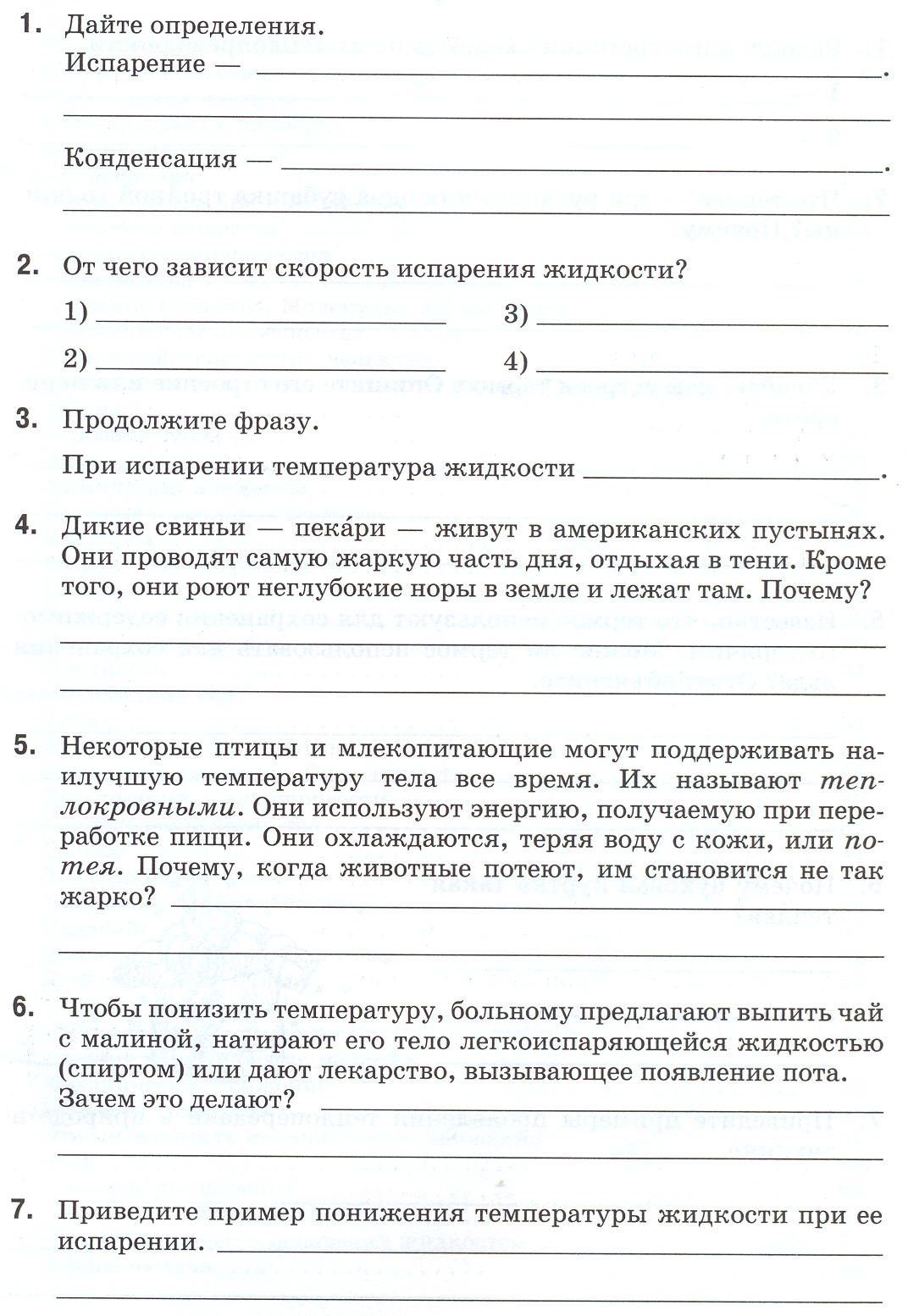 